Nombre _______________________________________	 (p. 150)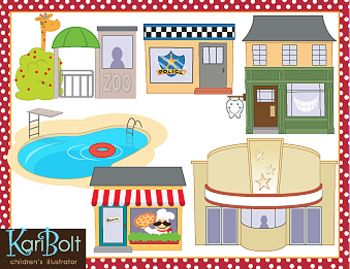 Lugarescafé __________________________________________downtown  ______________________________________movie theater ____________________________________gymnasium ________________________________________church ______________________________________________place ____________________________________________________museum ____________________________________________________park ____________________________________________________swimming pool ____________________________________________________city or town square ____________________________________________________restaurant ___________________________________________________pharmacy _________________________________________________store ____________________________________________________shopping mall ____________________________________________________supermarket ____________________________________________________zoo ____________________________________________________	SENTENCE PRACTICE 11. ________________________________________________________________________________________________________________________________________________________2. ________________________________________________________________________________________________________________________________________________________3.__________________________________________________________________________________________________________________________________________________________	SENTENCE PRACTICE 21. ________________________________________________________________________________________________________________________________________________________2. ________________________________________________________________________________________________________________________________________________________3.__________________________________________________________________________________________________________________________________________________________